PORTARIA No 133, DE 15 DE MAIO DE 2017.O SECRETÁRIO DE PLANEJAMENTO E DESENVOLVIMENTO ENERGÉTICO DO MINISTÉRIO DE MINAS E ENERGIA, no uso da competência que lhe foi delegada pelo art. 1o, inciso VI, da Portaria MME no 281, de 29 de junho de 2016, tendo em vista o disposto no art. 4o do Decreto no 8.874, de 11 de outubro de 2016, no art. 5o da Portaria MME no 505, de 24 de outubro de 2016, e o que consta do Processo no 48360.006517/2016-00, resolve:Art. 1o Aprovar, na forma do art. 2o, § 1o, inciso III, do Decreto no 8.874, de 11 de outubro de 2016, como prioritários os Projetos de Distribuição de Energia Elétrica, de titularidade da empresa Energisa Minas Gerais - Distribuidora de Energia S.A., inscrita no CNPJ/MF sob o no 19.527.639/0001-58, para os fins do art. 2o da Lei no 12.431, de 24 de junho de 2011, descritos no Anexo à presente Portaria.Parágrafo único. Os Projetos relacionados no Anexo são aprovados de forma individualizada.Art. 2o A Energisa Minas Gerais - Distribuidora de Energia S.A. e a Sociedade Controladora deverão:I - atender aos Procedimentos de Distribuição de Energia Elétrica - PRODIST e ao Manual de Controle Patrimonial do Setor Elétrico - MCPSE, aprovados pela Agência Nacional de Energia Elétrica - ANEEL; II - comprovar a execução dos Projetos por meio de registro no Sistema de Informação Geográfica Regulatório - SIG-R, conforme PRODIST;III - dar ciência ou submeter à anuência prévia da ANEEL a cessão ou o oferecimento dos direitos emergentes do Contrato de Concessão em garantia, inclusive por meio de cessão fiduciária, na forma e condições previstas nas normas setoriais;IV - manter informação relativa à composição societária da Concessionária atualizada junto à ANEEL, identificando o grupo de controle e explicitando as participações societárias diretas e indiretas dos respectivos controladores da empresa titular dos Projetos;V - destacar, quando da emissão pública das debêntures, na primeira página do Prospecto e do Anúncio de Início de Distribuição ou, no caso de distribuição com esforços restritos, do Aviso de Encerramento e do material de divulgação, o número e a data de publicação desta Portaria e o compromisso de alocar os recursos obtidos nos Projetos;VI - manter a documentação relativa à utilização dos recursos captados, até cinco anos após o vencimento das debêntures emitidas, para consulta e fiscalização pelos Órgãos de Controle e Receita Federal do Brasil; e VII - observar as demais disposições constantes na Lei no 12.431, de 2011, no Decreto no 8.874, de 2016, na legislação e normas vigentes e supervenientes, sujeitando-se às penalidades legais, inclusive aquela prevista no art. 2o, § 5o, da referida Lei, a ser aplicada pela Secretaria da Receita Federal do Brasil.Art. 3o O registro no SIG-R de que trata o art. 2o, inciso II, deverá ser realizado para todas as entidades que compõem cada Projeto aprovado, nos termos do Módulo 10 do PRODIST, observado o prazo de até trinta dias contados do início da respectiva Operação Comercial.Parágrafo único. O registro de cada entidade integrante do Projeto deverá conter a identificação desta Portaria e o número do respectivo Projeto indicado no Anexo, no formato estabelecido pela ANEEL.Art. 4o A ANEEL deverá informar à Secretaria de Planejamento e Desenvolvimento Energético do Ministério de Minas e Energia, até março de cada ano, a situação de cada um dos Projetos aprovados como prioritários, nos termos do art. 6o da Portaria MME no 505, de 24 de outubro de 2016, tendo por base a comprovação da execução no SIG-R.Art. 5o Alterações técnicas ou de titularidade dos Projetos de que trata esta Portaria, autorizadas pela ANEEL ou pelo Ministério de Minas e Energia, não ensejarão a publicação de nova Portaria de aprovação dos Projetos como prioritários, para os fins do art. 2o da Lei no 12.431, de 2011.Art. 6o O descumprimento das obrigações de que trata esta Portaria implicará na automática revogação da aprovação dos Projetos como prioritários.Art. 7o Esta Portaria entra em vigor na data de sua publicação.EDUARDO AZEVEDO RODRIGUESEste texto não substitui o publicado no DOU de 17.5.2017 - Seção 1. ANEXO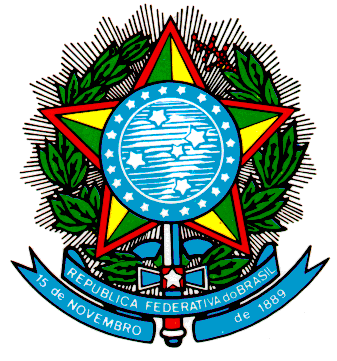 Ministério de Minas e Energia
Consultoria JurídicaFORMULÁRIO DO PROJETOFORMULÁRIO DO PROJETOFORMULÁRIO DO PROJETOFORMULÁRIO DO PROJETOFORMULÁRIO DO PROJETOFORMULÁRIO DO PROJETOCONCESSIONÁRIACONCESSIONÁRIACONCESSIONÁRIACONCESSIONÁRIACONCESSIONÁRIACONCESSIONÁRIA01Razão SocialRazão SocialRazão Social02CNPJEnergisa Minas Gerais - Distribuidora de Energia S.A.Energisa Minas Gerais - Distribuidora de Energia S.A.Energisa Minas Gerais - Distribuidora de Energia S.A.Energisa Minas Gerais - Distribuidora de Energia S.A.19.527.639/0001-58.19.527.639/0001-58.03Logradouro Logradouro Logradouro 04NúmeroPraça Rui Barbosa.Praça Rui Barbosa.Praça Rui Barbosa.Praça Rui Barbosa.80.80.05Complemento 06Bairro/Distrito07CEPCentro.Centro.36770-901.36770-901.08Município09UF10TelefoneCataguases.Cataguases.Minas Gerais.Minas Gerais.(21) 2122-6930.(21) 2122-6930.11Contrato de ConcessãoContrato de ConcessãoContrato de ConcessãoContrato de ConcessãoContrato de ConcessãoQuinto Termo Aditivo ao Contrato de Concessão no 40/1999-ANEEL, de 9 de dezembro de 2015.Quinto Termo Aditivo ao Contrato de Concessão no 40/1999-ANEEL, de 9 de dezembro de 2015.Quinto Termo Aditivo ao Contrato de Concessão no 40/1999-ANEEL, de 9 de dezembro de 2015.Quinto Termo Aditivo ao Contrato de Concessão no 40/1999-ANEEL, de 9 de dezembro de 2015.Quinto Termo Aditivo ao Contrato de Concessão no 40/1999-ANEEL, de 9 de dezembro de 2015.Quinto Termo Aditivo ao Contrato de Concessão no 40/1999-ANEEL, de 9 de dezembro de 2015.12REPRESENTANTE(S) LEGAL(IS) DA CONCESSIONÁRIAREPRESENTANTE(S) LEGAL(IS) DA CONCESSIONÁRIANome: Maurício Perez Botelho.Nome: Maurício Perez Botelho.CPF: 738.738.107-00.Nome: Alexandre Nogueira Ferreira.Nome: Alexandre Nogueira Ferreira.CPF: 028.042.606-23.13RELAÇÃO DOS ACIONISTAS DA CONCESSIONÁRIA (Cia. Fechada)RELAÇÃO DOS ACIONISTAS DA CONCESSIONÁRIA (Cia. Fechada)RELAÇÃO DOS ACIONISTAS DA CONCESSIONÁRIA (Cia. Fechada)Razão Social ou Nome de Pessoa FísicaRazão Social ou Nome de Pessoa FísicaCNPJ ou CPFParticipação (%)Não se aplica.Não se aplica.Não se aplica.Não se aplica.14PESSOA JURÍDICA CONTROLADORA DA CONCESSIONÁRIA (Cia. Aberta)PESSOA JURÍDICA CONTROLADORA DA CONCESSIONÁRIA (Cia. Aberta)Razão SocialRazão SocialCNPJEnergisa S.A.Energisa S.A.00.864.214/0001-06.PROJETO(S)PROJETO(S)PROJETO(S)PROJETO(S)PROJETO(S)PROJETO(S)PROJETO(S)PROJETO(S)PROJETO(S)PROJETO(S)PROJETO(S)No 15Denominação16Descrição17Sistema (SED ou SDAT)18Localização [Município(s)/UF(s)]19Data Prevista para Entrada em Operação1Substituição de Disjuntores (vida útil) - (2755).Substituição de Disjuntores (vida útil) - (2755).Substituição de Disjuntores de 69 e 138 kV, com vida útil ultrapassada e/ou obsoleto. Conforme descrito abaixo, é apresentado o escopo das obras referente ao projeto de substituição de Disjuntores:I - Obras - Ano 2015:a) Subestação - SE Cataguases 2 (138/69/22 kV): substituição do Disjuntor de 138 kV do Bay do Transformador no 1 (138/69 kV), no SICMS 3283, ano 1979, Isolado a Óleo, por um Disjuntor Tripolar novo, Tensão Nominal 145 kV, Corrente Nominal 3.150 A, Isolado à SF6; eb) SE Rio Novo (69/11,4 kV): substituição do Disjuntor de 69 kV do Bay da Linha de 69 kV São João Nepomuceno - Rio Novo, no SICMS 7466, Corrente Nominal 1.250 A, ano 1980, Isolado a Óleo, por Disjuntor Tripolar, novo Tensão Nominal 72,5 kV, Corrente Nominal 1.250 A, Isolado à SF6;II - Obras - Ano 2017:a) SE Realeza (69/11,4 kV): substituição Disjuntor 69 kV do Bay do Transformador no 1 (69/11,4 kV), no SICMS 7213, ano 1965, Corrente Nominal 1.000 A, Isolado a Óleo, por Disjuntor novo Tripolar, Tensão Nominal 72,5 kV, Corrente Nominal 1.250 A, Isolado à SF6;b) SE Leopoldina (138/69/11,4 kV): substituição do Disjuntor 138 kV do Bay do Transformador no 1 (138/69 kV), no SICMS 3516, Corrente Nominal 1.250 A, Isolado a Óleo, ano de fabricação de 1973, por um Disjuntor Tripolar novo, Tensão Nominal 145 kV, Corrente Nominal 3.150 A, Isolado à SF6; ec) SE Nova Usina Maurício (138/69/22/11,4 kV): substituição do Disjuntor 138 kV do Barramento de 138 kV, no SICMS 6734, Isolado a Óleo, ano de fabricação 1979, por um Disjuntor Tripolar novo, Tensão Nominal 145 kV, Corrente Nominal 3.150 A, Isolado à SF6.III - Obras - Ano 2018: a) SE Santa Margarida (69/11,4 kV): substituição do Disjuntor 69 kV do Bay do Transformador no 1 (69/11,4 kV), no SICMS 7722, ano de fabricação 1976, Isolado a Óleo, por Disjuntor novo Tripolar, Tensão Nominal 72,5 kV, Corrente Nominal 1.250A, Isolado à SF6;b) SE Pirapetinga (69/22 kV): substituição do Disjuntor de 69 kV do Bay do Transformador no 1 (69/22 kV), no SICMS 6585, ano de fabricação 1973, Isolado a   Óleo, por Disjuntor novo Tripolar, Tensão Nominal 72,5 kV, Corrente Nominal 1.250 A, Isolado à SF6;c) SE Tocantins (138/11,4 kV): substituição do Disjuntor de 138 kV do Bay do Transformador no 1 (138/11,4 kV), no SICMS 5581, Isolado a Óleo, ano 1980, por um Disjuntor Tripolar novo, Tensão Nominal 145 kV, Corrente Nominal 3.150 A, Isolado à SF6; ed) SE Usina Ituerê 2 (138/69 kV): substituição do Disjuntor, Tensão Nominal de 138 kV, do Bay de Transferência do Barramento de 138 kV, no SICMS 8103, Corrente Nominal 1.250 A, ano 1979, Isolado a Gás ID GIS 27338320, por um Disjuntor Tripolar novo, Tensão Nominal 145 kV, Corrente Nominal 3.150 A, Isolado à SF6.Substituição de Disjuntores de 69 e 138 kV, com vida útil ultrapassada e/ou obsoleto. Conforme descrito abaixo, é apresentado o escopo das obras referente ao projeto de substituição de Disjuntores:I - Obras - Ano 2015:a) Subestação - SE Cataguases 2 (138/69/22 kV): substituição do Disjuntor de 138 kV do Bay do Transformador no 1 (138/69 kV), no SICMS 3283, ano 1979, Isolado a Óleo, por um Disjuntor Tripolar novo, Tensão Nominal 145 kV, Corrente Nominal 3.150 A, Isolado à SF6; eb) SE Rio Novo (69/11,4 kV): substituição do Disjuntor de 69 kV do Bay da Linha de 69 kV São João Nepomuceno - Rio Novo, no SICMS 7466, Corrente Nominal 1.250 A, ano 1980, Isolado a Óleo, por Disjuntor Tripolar, novo Tensão Nominal 72,5 kV, Corrente Nominal 1.250 A, Isolado à SF6;II - Obras - Ano 2017:a) SE Realeza (69/11,4 kV): substituição Disjuntor 69 kV do Bay do Transformador no 1 (69/11,4 kV), no SICMS 7213, ano 1965, Corrente Nominal 1.000 A, Isolado a Óleo, por Disjuntor novo Tripolar, Tensão Nominal 72,5 kV, Corrente Nominal 1.250 A, Isolado à SF6;b) SE Leopoldina (138/69/11,4 kV): substituição do Disjuntor 138 kV do Bay do Transformador no 1 (138/69 kV), no SICMS 3516, Corrente Nominal 1.250 A, Isolado a Óleo, ano de fabricação de 1973, por um Disjuntor Tripolar novo, Tensão Nominal 145 kV, Corrente Nominal 3.150 A, Isolado à SF6; ec) SE Nova Usina Maurício (138/69/22/11,4 kV): substituição do Disjuntor 138 kV do Barramento de 138 kV, no SICMS 6734, Isolado a Óleo, ano de fabricação 1979, por um Disjuntor Tripolar novo, Tensão Nominal 145 kV, Corrente Nominal 3.150 A, Isolado à SF6.III - Obras - Ano 2018: a) SE Santa Margarida (69/11,4 kV): substituição do Disjuntor 69 kV do Bay do Transformador no 1 (69/11,4 kV), no SICMS 7722, ano de fabricação 1976, Isolado a Óleo, por Disjuntor novo Tripolar, Tensão Nominal 72,5 kV, Corrente Nominal 1.250A, Isolado à SF6;b) SE Pirapetinga (69/22 kV): substituição do Disjuntor de 69 kV do Bay do Transformador no 1 (69/22 kV), no SICMS 6585, ano de fabricação 1973, Isolado a   Óleo, por Disjuntor novo Tripolar, Tensão Nominal 72,5 kV, Corrente Nominal 1.250 A, Isolado à SF6;c) SE Tocantins (138/11,4 kV): substituição do Disjuntor de 138 kV do Bay do Transformador no 1 (138/11,4 kV), no SICMS 5581, Isolado a Óleo, ano 1980, por um Disjuntor Tripolar novo, Tensão Nominal 145 kV, Corrente Nominal 3.150 A, Isolado à SF6; ed) SE Usina Ituerê 2 (138/69 kV): substituição do Disjuntor, Tensão Nominal de 138 kV, do Bay de Transferência do Barramento de 138 kV, no SICMS 8103, Corrente Nominal 1.250 A, ano 1979, Isolado a Gás ID GIS 27338320, por um Disjuntor Tripolar novo, Tensão Nominal 145 kV, Corrente Nominal 3.150 A, Isolado à SF6.Subestação de Distribuição - SED e Sistema de Distribuição de Alta Tensão - SDAT.Subestação de Distribuição - SED e Sistema de Distribuição de Alta Tensão - SDAT.Obras 2015: Municípios de Cataguases e Rio Novo, Estado de Minas Gerais.
Obras 2017: Municípios de Manhuaçu e Leopoldina, Estado de Minas Gerais.
Obras 2018: Municípios de Santa Margarida, Pirapetinga, Tocantins e Rio Pomba, Estado de Minas Gerais.Obras 2015: Municípios de Cataguases e Rio Novo, Estado de Minas Gerais.
Obras 2017: Municípios de Manhuaçu e Leopoldina, Estado de Minas Gerais.
Obras 2018: Municípios de Santa Margarida, Pirapetinga, Tocantins e Rio Pomba, Estado de Minas Gerais.Obras de 2015: Agosto/2015 (SE Cataguases 2); e Dezembro/2015 (SE Rio Novo).
Obras de 2017: Junho/2018.
Obras de 2018: Junho/2019.Obras de 2015: Agosto/2015 (SE Cataguases 2); e Dezembro/2015 (SE Rio Novo).
Obras de 2017: Junho/2018.
Obras de 2018: Junho/2019.2SE Chaveamento PAO/Samarco/MAU e Transposição das Linhas da CEMIG (4071).SE Chaveamento PAO/Samarco/MAU e Transposição das Linhas da CEMIG (4071).Transposição da Linha de Distribuição de Alta Tensão - LDAT Padre Fialho - PAO - Samarco, com a construção de uma Subestação - SE de Chaveamento Samarco (138 kV), com um Bay completo de Linha da 138 kV e dois Bays de 138 kV das Linhas para SE Samarco (cliente) e outro para SE Padre Fialho. Estes dois últimos Bays são formados por duas Chaves Motorizadas devido a proximidades das SEs e os estudos de coordenação da proteção realizados na fase do projeto. A SE de Chaveamento visa manter seletividade no atendimento ao cliente Samarco, considerando que a obra de transposição da LDAT tem por objetivo atender a Região de Manhuaçu, pela nova SE Manhuaçu 2 (MAU2). Soma-se ao escopo do projeto, a transposição da LDAT de 145 kV CEMIG - Energisa, na SE Manhuaçu - MAU, utilizando como Chaveamento de Manobras duas Chaves Tripolares Motorizadas a serem instaladas na SE MAU (138/69/11,4 kV).  Transposição da Linha de Distribuição de Alta Tensão - LDAT Padre Fialho - PAO - Samarco, com a construção de uma Subestação - SE de Chaveamento Samarco (138 kV), com um Bay completo de Linha da 138 kV e dois Bays de 138 kV das Linhas para SE Samarco (cliente) e outro para SE Padre Fialho. Estes dois últimos Bays são formados por duas Chaves Motorizadas devido a proximidades das SEs e os estudos de coordenação da proteção realizados na fase do projeto. A SE de Chaveamento visa manter seletividade no atendimento ao cliente Samarco, considerando que a obra de transposição da LDAT tem por objetivo atender a Região de Manhuaçu, pela nova SE Manhuaçu 2 (MAU2). Soma-se ao escopo do projeto, a transposição da LDAT de 145 kV CEMIG - Energisa, na SE Manhuaçu - MAU, utilizando como Chaveamento de Manobras duas Chaves Tripolares Motorizadas a serem instaladas na SE MAU (138/69/11,4 kV).  Subestação de Distribuição - SED e Sistema de Distribuição de Alta Tensão - SDAT.Subestação de Distribuição - SED e Sistema de Distribuição de Alta Tensão - SDAT.Municípios de Manhuaçu e Abre Campo, Estado de Minas Gerais.Municípios de Manhuaçu e Abre Campo, Estado de Minas Gerais.Dezembro/2015.Dezembro/2015.3SE Ubá III - Construção da SE Ubá III - Transformador 15/20/25 MVA - 138/11,4 kV (4101).SE Ubá III - Construção da SE Ubá III - Transformador 15/20/25 MVA - 138/11,4 kV (4101).Construção da Subestação Ubá III (138/11,4 kV), com um único Transformador 15/20/25 MVA (Potência Natural, 1o Estágio de Ventilação Forçada, 2o Estágio de Ventilação Forçada), com quatro Bays de 11,4 kV para os Alimentadores e uma Transferência em 11,4 kV; quatro Bays em 138 kV (Entrada e Saída de Linhas; Transferência e Proteção da Alta do Transformador) e um Bay de 11,4 kV de Proteção da Baixa do Transformador. Construção da Subestação Ubá III (138/11,4 kV), com um único Transformador 15/20/25 MVA (Potência Natural, 1o Estágio de Ventilação Forçada, 2o Estágio de Ventilação Forçada), com quatro Bays de 11,4 kV para os Alimentadores e uma Transferência em 11,4 kV; quatro Bays em 138 kV (Entrada e Saída de Linhas; Transferência e Proteção da Alta do Transformador) e um Bay de 11,4 kV de Proteção da Baixa do Transformador. Subestação de Distribuição - SED.Subestação de Distribuição - SED.Município de Ubá, Estado de Minas Gerais.Município de Ubá, Estado de Minas Gerais.Dezembro/2015.Dezembro/2015.4SE REA - Substituição Transformador de Força 15/20/25 MVA - 69/11,4 kV (4676).SE REA - Substituição Transformador de Força 15/20/25 MVA - 69/11,4 kV (4676).Substituição do Transformador da Subestação Realeza (69/11,4 kV), de 10/12,5 MVA por outro de 15/20/25 MVA, com a adequação do Barramento de 11,4 kV, utilizando Cabos Isolados de 4 x 300 mm²/Fase (Cobre).O Transformador considerado possui três Capacidades Nominais a depender do Tipo de Ventilação a ser utilizada (Natural/Forçada 1o Estágio/Forçada 2o Estágio). Substituição do Transformador da Subestação Realeza (69/11,4 kV), de 10/12,5 MVA por outro de 15/20/25 MVA, com a adequação do Barramento de 11,4 kV, utilizando Cabos Isolados de 4 x 300 mm²/Fase (Cobre).O Transformador considerado possui três Capacidades Nominais a depender do Tipo de Ventilação a ser utilizada (Natural/Forçada 1o Estágio/Forçada 2o Estágio). Subestação de Distribuição - SED.Subestação de Distribuição - SED.Município de Manhuaçu, Estado de Minas Gerais. Município de Manhuaçu, Estado de Minas Gerais. Novembro/2015.Novembro/2015.5SE RDR - Substituir Transformador de Força para 25 MVA - 69/11,4 kV (5602).SE RDR - Substituir Transformador de Força para 25 MVA - 69/11,4 kV (5602).Substituição do Transformador da Subestação Rodeiro (69/11,4 kV), de 12,5 MVA por outro de 25 MVA, sem a inclusão de novos Bays. Substituição do Transformador da Subestação Rodeiro (69/11,4 kV), de 12,5 MVA por outro de 25 MVA, sem a inclusão de novos Bays. Subestação de Distribuição - SED.Subestação de Distribuição - SED.Município de Rodeiro, Estado de Minas Gerais.Município de Rodeiro, Estado de Minas Gerais.Outubro/2015.Outubro/2015.6Substituição Disjuntor de Banco de Capacitor (5713).Substituição Disjuntor de Banco de Capacitor (5713).Substituição de Disjuntor de Banco de Capacitores, por vida útil ultrapassada: I - Obras - Ano 2015: a) Substituição de Disjuntor de 22 kV do Banco Capacitor no 1, da Subestação Cataguases 2 (138/69/22 kV), Tensão Nominal 22 kV, no SICMS 15355, ano 1956, Corrente Nominal 320 A; por Disjuntor Tripolar, Tensão Nominal 24,2 kV, Corrente Nominal 1.250 A; eb) Substituição de Disjuntor de 22 kV do Banco Capacitores no 2, da Subestação Cataguases 2 (138/69/22 kV), Isolado a Óleo, no SICMS 3277; 22 kV, ano 1956, Corrente Nominal 320 A; por Disjuntor Tripolar, Tensão Nominal 24,2 kV, Corrente Nominal 1.250 A;II - Obras - Ano 2017: Substituição de Disjuntor de 22 kV do Banco de Capacitores no 1, da Subestação Cataguases 1 (69/22 kV), no SICMS 3291, Isolado a Óleo, ano 1956, Corrente Nominal 320A; por Disjuntor Tripolar, Isolado à Gás, Tensão Nominal 24,2 kV, Corrente Nominal 1.250 A;III - Obras - Ano 2018:Instalação de Disjuntor de 11,4 kV do Banco de Capacitores no 1, da Subestação São João Nepomuceno (69/11,4 kV) com a substituição de Chave à Vácuo de 11,4 kV Isolada a Óleo, por Disjuntor novo Tripolar, Tensão Nominal 15 kV, Corrente Nominal 1.250 A. Substituição de Disjuntor de Banco de Capacitores, por vida útil ultrapassada: I - Obras - Ano 2015: a) Substituição de Disjuntor de 22 kV do Banco Capacitor no 1, da Subestação Cataguases 2 (138/69/22 kV), Tensão Nominal 22 kV, no SICMS 15355, ano 1956, Corrente Nominal 320 A; por Disjuntor Tripolar, Tensão Nominal 24,2 kV, Corrente Nominal 1.250 A; eb) Substituição de Disjuntor de 22 kV do Banco Capacitores no 2, da Subestação Cataguases 2 (138/69/22 kV), Isolado a Óleo, no SICMS 3277; 22 kV, ano 1956, Corrente Nominal 320 A; por Disjuntor Tripolar, Tensão Nominal 24,2 kV, Corrente Nominal 1.250 A;II - Obras - Ano 2017: Substituição de Disjuntor de 22 kV do Banco de Capacitores no 1, da Subestação Cataguases 1 (69/22 kV), no SICMS 3291, Isolado a Óleo, ano 1956, Corrente Nominal 320A; por Disjuntor Tripolar, Isolado à Gás, Tensão Nominal 24,2 kV, Corrente Nominal 1.250 A;III - Obras - Ano 2018:Instalação de Disjuntor de 11,4 kV do Banco de Capacitores no 1, da Subestação São João Nepomuceno (69/11,4 kV) com a substituição de Chave à Vácuo de 11,4 kV Isolada a Óleo, por Disjuntor novo Tripolar, Tensão Nominal 15 kV, Corrente Nominal 1.250 A. Subestação de Distribuição - SED.Subestação de Distribuição - SED.Obras de 2015: Município de Cataguases, Estado de Minas Gerais.
Obras de 2017: Município de Cataguases, Estado de Minas Gerais.
Obras de 2018: Município de Rodeiro, Estado de Minas Gerais.Obras de 2015: Município de Cataguases, Estado de Minas Gerais.
Obras de 2017: Município de Cataguases, Estado de Minas Gerais.
Obras de 2018: Município de Rodeiro, Estado de Minas Gerais.Obras de 2015: Dezembro/2015.
Obras de 2017: Junho/2018.
Obras de 2018: Junho/2019.Obras de 2015: Dezembro/2015.
Obras de 2017: Junho/2018.
Obras de 2018: Junho/2019.7SE ENP - Substituição Transformador de Força 10/12,5 MVA - 69/11,4 kV (7122).SE ENP - Substituição Transformador de Força 10/12,5 MVA - 69/11,4 kV (7122).Substituição do Transformador de Força 69/11,4 kV, de 6,0 MVA por outro de 10/12,5 MVA (Ventilação Normal e Forçada), na Subestação Eugenópolis, devido ao limite de capacidade, sem a instalação ou criação de novos Bays. Substituição do Transformador de Força 69/11,4 kV, de 6,0 MVA por outro de 10/12,5 MVA (Ventilação Normal e Forçada), na Subestação Eugenópolis, devido ao limite de capacidade, sem a instalação ou criação de novos Bays. Subestação de Distribuição - SED.Subestação de Distribuição - SED.Município de Eugenópolis, Estado de Minas Gerais.Município de Eugenópolis, Estado de Minas Gerais.Maio/2016.Maio/2016.8SE RIN - Substituição Transformador de Força 10/12,5 MVA - 69/11,4 kV (7123).SE RIN - Substituição Transformador de Força 10/12,5 MVA - 69/11,4 kV (7123).Substituição do Transformador de Força 69/11,4 kV de 6,3 MVA por outro de 10/12,5 MVA (Ventilação Normal e Forçada), na Subestação Rio Novo, devido ao limite de capacidade, sem a instalação ou criação de novos Bays. Substituição do Transformador de Força 69/11,4 kV de 6,3 MVA por outro de 10/12,5 MVA (Ventilação Normal e Forçada), na Subestação Rio Novo, devido ao limite de capacidade, sem a instalação ou criação de novos Bays. Subestação de Distribuição - SED.Subestação de Distribuição - SED.Município de Rio Novo, Estado de Minas Gerais.Município de Rio Novo, Estado de Minas Gerais.Maio/2016.Maio/2016.9SE STM - Substituição Transformador de Força 10/12,5 MVA - 69/11,4 kV (7124).SE STM - Substituição Transformador de Força 10/12,5 MVA - 69/11,4 kV (7124).Substituição do Transformador de Força 69/11,4 kV de 6 MVA por outro de 10/12,5 MVA (Ventilação Normal e Forçada), na Subestação Santa Margarida, devido ao limite de capacidade, sem a instalação ou criação de novos Bays.Substituição do Transformador de Força 69/11,4 kV de 6 MVA por outro de 10/12,5 MVA (Ventilação Normal e Forçada), na Subestação Santa Margarida, devido ao limite de capacidade, sem a instalação ou criação de novos Bays.Subestação de Distribuição - SED.Subestação de Distribuição - SED.Município de Santa Margarida, Estado de Minas Gerais.Município de Santa Margarida, Estado de Minas Gerais.Maio/2016.Maio/2016.10SE MAU 2 - Construção da SE MAU 2 - Transformador 25 MVA - 138/11,4 kV (11821).SE MAU 2 - Construção da SE MAU 2 - Transformador 25 MVA - 138/11,4 kV (11821).Construção da SE Manhuaçu II (138/11,4 kV) de 25 MVA, com quatro Bays de 11,4 kV e três Bays de 138 kV (Entrada e Saída de Linha e Transferência do Barramento).Construção da SE Manhuaçu II (138/11,4 kV) de 25 MVA, com quatro Bays de 11,4 kV e três Bays de 138 kV (Entrada e Saída de Linha e Transferência do Barramento).Subestação de Distribuição - SED.Subestação de Distribuição - SED.Município de Manhuaçu, Estado de Minas Gerais.Município de Manhuaçu, Estado de Minas Gerais.Junho/2019.Junho/2019.11Substituição Transformadores Auxiliares e Chaves em SE's (7308). Substituição Transformadores Auxiliares e Chaves em SE's (7308). Projeto destina-se a adequação do Serviço Auxiliar das Subestações listadas a seguir, compatibilizando a Potência dos Transformadores à necessidade das SE’s, bem como substituindo Transformadores com vida útil excedida:I - Obras - Ano 2016: SE Padre Fialho (138/11,4 kV): substituição do Transformador no 1, de 15 kVA, Código SICMS 7058, por outro de 75 kVA - 11,4 k/220 V;II - Obras - Ano 2017:a) SE Nova Usina Maurício (138/69/22/11,4 kV): substituição do Transformador no 1, de 150 kVA, 22 k/220 V, ano 2000, no SICMS 7059, por outro de 75 kVA - 22 k/220 V novo; eb) SE Cataguases 1 (69/22 kV): substituição do Transformador no 1, SICMS 3075, de 45 kVA por outro de 75 kVA - 22 k/220 V novo;III - Obras - Ano 2018:a) SE Usina do Glória (69/11,4 kV): instalação do Transformador de Serviço Auxiliar de 75 kVA 11,4 k/220 V, para separação dos Serviços Auxiliares da Usina da SE; eb) SE Leopoldina (138/69/11,4 kV): substituição do Transformador no 1, no SICMS 3368, de 45 kVA, por outro de 75 kVA - 11,4 k/220 V;IV - Obras - Ano 2019:a) Ano 2019: SE Cataguases 2 (138/22 kV): substituição do Transformador no 1, no SICMS 3075, de 45 kVA, por outro de 75 kVA - 22 k/220 V; eb) SE Astolfo Dutra (69/11,4 kV): substituição do Transformador no 1, no SICMS 3346, de 15 kVA por outro de 45 kVA - 11,4 k/220 V.Projeto destina-se a adequação do Serviço Auxiliar das Subestações listadas a seguir, compatibilizando a Potência dos Transformadores à necessidade das SE’s, bem como substituindo Transformadores com vida útil excedida:I - Obras - Ano 2016: SE Padre Fialho (138/11,4 kV): substituição do Transformador no 1, de 15 kVA, Código SICMS 7058, por outro de 75 kVA - 11,4 k/220 V;II - Obras - Ano 2017:a) SE Nova Usina Maurício (138/69/22/11,4 kV): substituição do Transformador no 1, de 150 kVA, 22 k/220 V, ano 2000, no SICMS 7059, por outro de 75 kVA - 22 k/220 V novo; eb) SE Cataguases 1 (69/22 kV): substituição do Transformador no 1, SICMS 3075, de 45 kVA por outro de 75 kVA - 22 k/220 V novo;III - Obras - Ano 2018:a) SE Usina do Glória (69/11,4 kV): instalação do Transformador de Serviço Auxiliar de 75 kVA 11,4 k/220 V, para separação dos Serviços Auxiliares da Usina da SE; eb) SE Leopoldina (138/69/11,4 kV): substituição do Transformador no 1, no SICMS 3368, de 45 kVA, por outro de 75 kVA - 11,4 k/220 V;IV - Obras - Ano 2019:a) Ano 2019: SE Cataguases 2 (138/22 kV): substituição do Transformador no 1, no SICMS 3075, de 45 kVA, por outro de 75 kVA - 22 k/220 V; eb) SE Astolfo Dutra (69/11,4 kV): substituição do Transformador no 1, no SICMS 3346, de 15 kVA por outro de 45 kVA - 11,4 k/220 V.Subestação de Distribuição - SED.Subestação de Distribuição - SED.Obras de 2016: Município de Abre Campo, Estado de Minas Gerais.
Obras de 2017: Municípios de Leopoldina e Cataguases, Estado de Minas Gerais.
Obras de 2018: Municípios de Muriaé e Leopoldina, Estado de Minas Gerais. 
Obras de 2019: Municípios de Cataguases e Astolfo Dutra, Estado de Minas Gerais.Obras de 2016: Município de Abre Campo, Estado de Minas Gerais.
Obras de 2017: Municípios de Leopoldina e Cataguases, Estado de Minas Gerais.
Obras de 2018: Municípios de Muriaé e Leopoldina, Estado de Minas Gerais. 
Obras de 2019: Municípios de Cataguases e Astolfo Dutra, Estado de Minas Gerais.Obras de 2016: Agosto/2016.
Obras de 2017: Junho/2018.
Obras de 2018: Junho/2019.
Obras de 2019: Junho/2020.Obras de 2016: Agosto/2016.
Obras de 2017: Junho/2018.
Obras de 2018: Junho/2019.
Obras de 2019: Junho/2020.12Substituição de Transformadores de Corrente - TCs (vida útil ultrapassada) - (2358).Substituição de Transformadores de Corrente - TCs (vida útil ultrapassada) - (2358).Substituição dos seguintes Transformadores de Corrente - TC, por vida útil: a) SE Nova Usina Maurício (138/69/22/11,4 kV): substituir três TC - 72,5 kV, no SICMS 6861, 6866, 6865, Relação de Transformação 200-100/5-5 A, Classe de Exatidão 0,3B/0,1AB2, fabricados no ano de 1982, localizados no Bay de Saída para SE Cataguases 1, por três novos TC’s 72,5 kV, Relação 150/200X300/400-5-5A, Classe de Exatidão 0,3C50/10B200; eb) SE Visconde do Rio Branco 2 (138/69/11,4 kV): substituir três TC, 72,5 kV, no SICMS 5182, 5183 e 5185, Relação de Transformação 150-75/5-5 A, Classe de Exatidão 0,3B0,1+B2/Proteção 10H200, fabricados no ano de 1966, localizados no Bay de Saída para a Usina Ervália, por três novos TC’s 72,5 kV, 150/200X300/400-5-5A, Classe de Exatidão 0,3C50/10B200.Substituição dos seguintes Transformadores de Corrente - TC, por vida útil: a) SE Nova Usina Maurício (138/69/22/11,4 kV): substituir três TC - 72,5 kV, no SICMS 6861, 6866, 6865, Relação de Transformação 200-100/5-5 A, Classe de Exatidão 0,3B/0,1AB2, fabricados no ano de 1982, localizados no Bay de Saída para SE Cataguases 1, por três novos TC’s 72,5 kV, Relação 150/200X300/400-5-5A, Classe de Exatidão 0,3C50/10B200; eb) SE Visconde do Rio Branco 2 (138/69/11,4 kV): substituir três TC, 72,5 kV, no SICMS 5182, 5183 e 5185, Relação de Transformação 150-75/5-5 A, Classe de Exatidão 0,3B0,1+B2/Proteção 10H200, fabricados no ano de 1966, localizados no Bay de Saída para a Usina Ervália, por três novos TC’s 72,5 kV, 150/200X300/400-5-5A, Classe de Exatidão 0,3C50/10B200.Subestação de Distribuição - SED.Subestação de Distribuição - SED.Municípios de Visconde do Rio Branco e Leopoldina, Estado de Minas Gerais.Municípios de Visconde do Rio Branco e Leopoldina, Estado de Minas Gerais.Junho/2019.Junho/2019.13Instalar By-Pass em Disjuntores (4006).Instalar By-Pass em Disjuntores (4006).Instalar uma Chave  Motorizada Tripolar de 69 kV no Bay de Baixa do Transformador no 1 de 138/69 kV, para agilizar o atendimento e manobras, na SE Manhuaçu 1 (138/69/11,4 kV).Instalar uma Chave  Motorizada Tripolar de 69 kV no Bay de Baixa do Transformador no 1 de 138/69 kV, para agilizar o atendimento e manobras, na SE Manhuaçu 1 (138/69/11,4 kV).Subestação de Distribuição - SED.Subestação de Distribuição - SED.Município de Manhuaçu, Estado de Minas Gerais.Município de Manhuaçu, Estado de Minas Gerais.Junho/2018.Junho/2018.